Образец №4Д Е К Л А Р А Ц И Яза съгласие за участие като подизпълнител/трето лицеДолуподписаният/ната ………………………………………………………….., ЕГН: ............................., с лична карта № …………………………, изд. на …………………….. от ………………….., в качеството ми на …………............................ (длъжност) на ………............................................. (посочете субекта, който представлявате), като ………….......................... (подизпълнител/трето лице) във връзка с участие в обществена поръчка с предмет: „Доставка на един брой употребяван лек автомобил за нуждите на Център за обществена подкрепа-община Симеоновград“ при условията и по реда на ЗОП,Д Е К Л А Р И Р А М:Съгласни сме да участваме като подизпълнител / трето лице на .......................................................................................................................................................(посочете участника, чийто подизпълнител/трето лице сте)при изпълнение на горепосочената поръчка. 2. Запознати сме, че, заявявайки желанието си да бъдем подизпълнител/трето лице, нямаме право да участваме като самостоятелен участник в горепосочената процедура.3. Заявяваме, че отговаряме на съответните критерии за подбор, съобразно вида и дела от поръчката, който ще изпълняваме.Забележка: Подизпълнител/трето лице попълва и декларациите по чл. 97, ал. 5 от ППЗОП за липса на обстоятелствата по чл. 54, ал. 1, т. 1 – 5, 6 и 7 от ЗОП по образец от документацията, представляващи основания за отстраняване от процедурата.Известна ми е отговорността по чл. 313 от Наказателния кодекс за посочване на неверни данни.     ОБЩИНА СИМЕОНОВГРАД6490, Симеоновградпл.”Шейновски” № 3тел.:03781/23-41; факс 03781/20-06e-mail: obtshina_simeonovgrad@abv.bg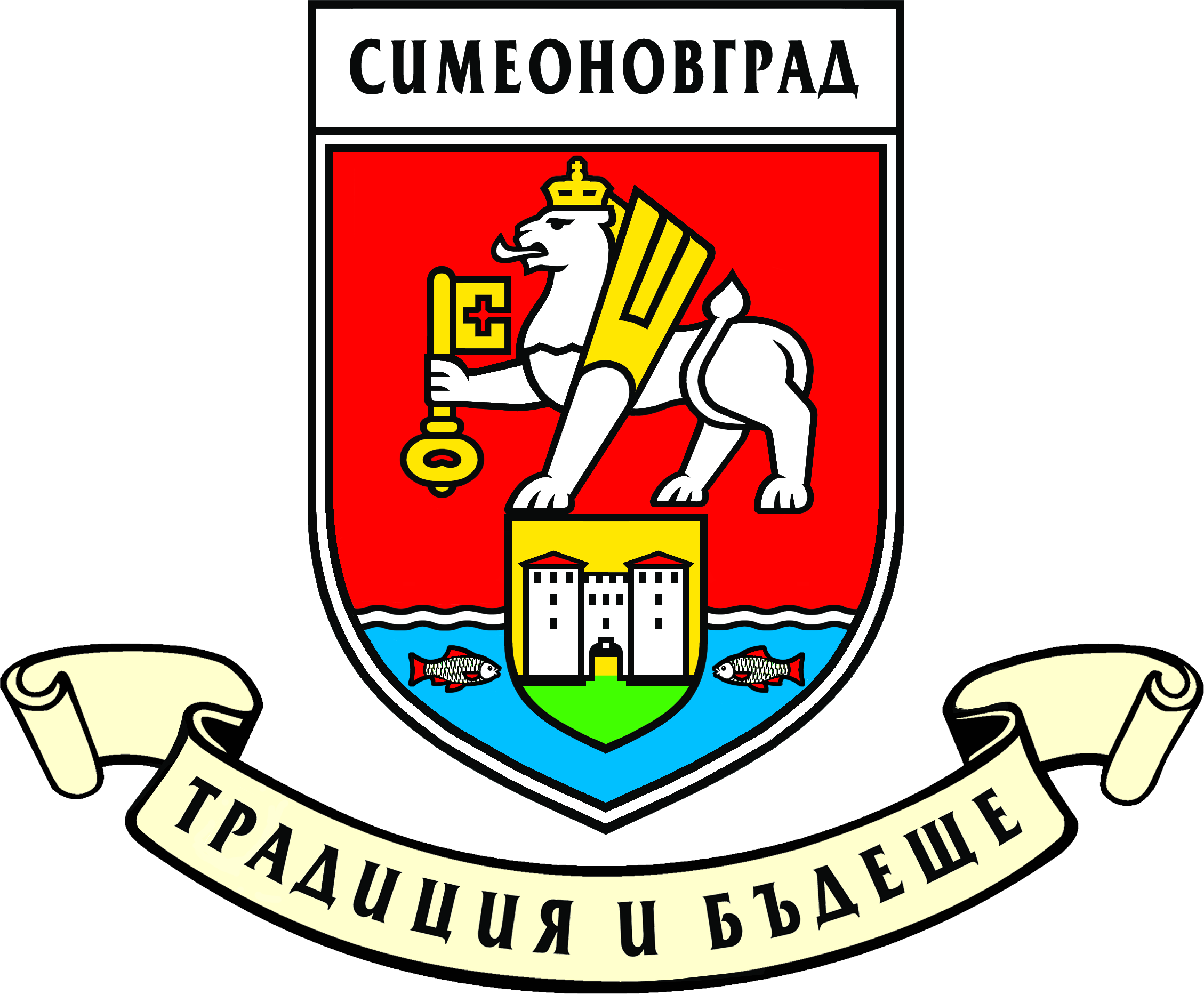 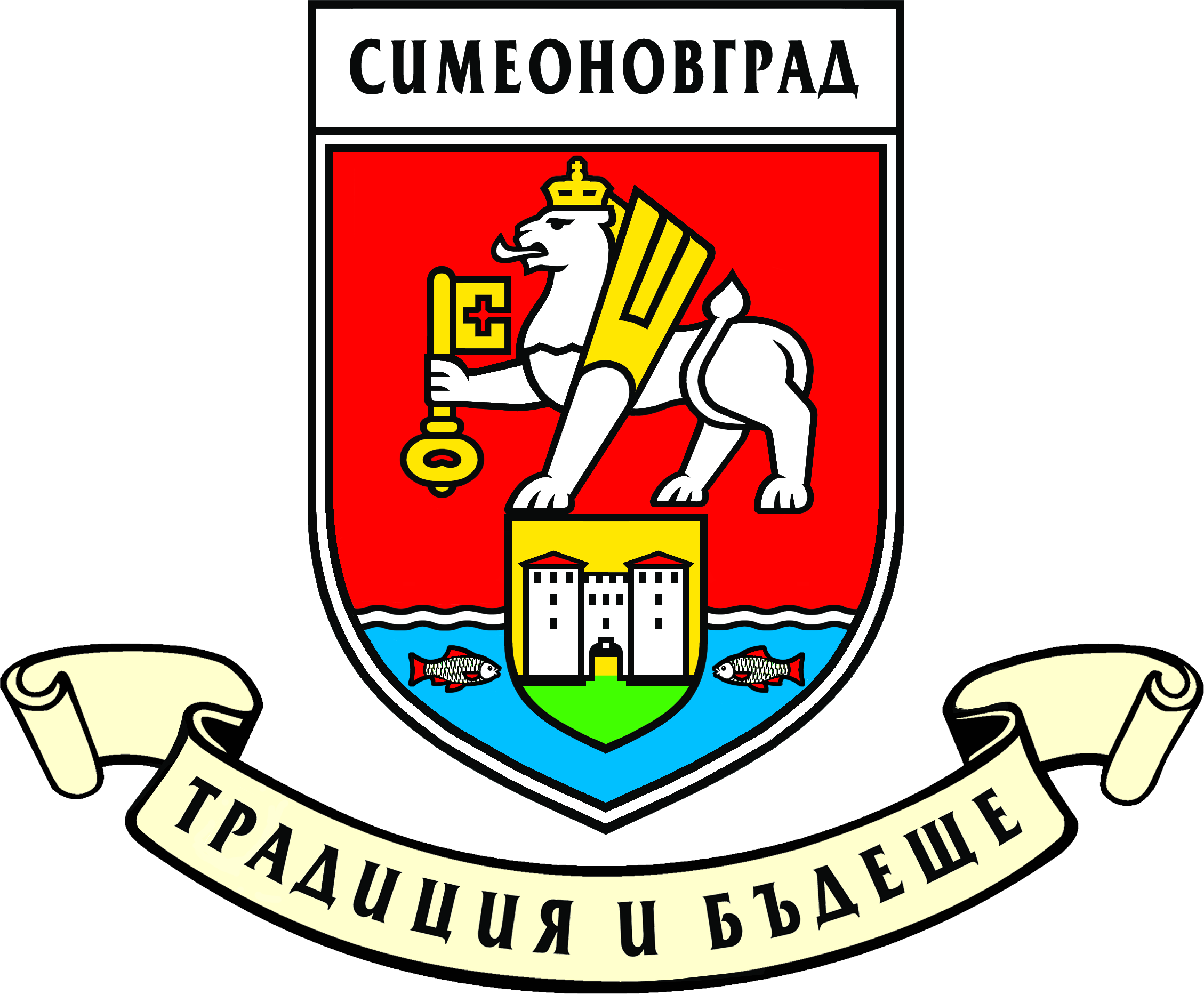 6490, Simeonovgrad ”Sheinovski” sq. № 3tel.:+359 3781/23-41; fax.: +359 3781/20-06www.simeonovgrad.bg                                                                                                                                                                                                                                                                                                                                                                                                                                                                                                                                                                                                                                                                                                                                                                                                                                                                                                                                                                                                                                                                                                                                                                                                                                                                                                                                                                                                                                                                                                                                                                                                                                                                                                                                                                                                                                                                                                                                                                                                                                                                                                                                                                                                                                                                                                                                                                                                                                                                                                                                                                                                                                                                                                                                                                                                                                                                                                                                                                                                                                                                                                                                                                                                                                                                                                                                                                                                                                                                                                                                                                                                                                                                                                                                                                                                                                                                                                                                                                                                                                                                                                                                                                                                                                                                                                                                                                                                                                                                                                                                                                                                                                                                                                                                                                                                                                                                                                                                                                                                                                                                                                                                                                                                                                                                                                                                                                                                                                                                                                                                                                                                                                                                                                                                                                                                                                                                                                                                                                                                                                                                                                                                                                                                                                                                                                                                                                                                                                                                                                                                                                                                                                                                                                                                                                                                                                                                                                                                                                                                                                                                                                                                                                                                                                                                                                                                                                                                                                                                                                                                                                                                                                                                                                                                                                                                                                                                                                                                                                                                                                                                                                                                                                                                                                                                                                                                                                                                                                                                                                                                                                                                                                                                                                                                                                                                                                                                                                                                                                                                                                                                                                                                                                                                                                                                                                                                                                                                                                                                                                                                                                                                                                                                                                                                                                                                                                                                                                                                                                                                                                                                                                                                                                                                                                                                                                                                                                                                                                                                                                                                                                                                                                                                                                                                                                                                                                                                                                                                                                                                                                                                                                                                                                                                                                                                                                                                                                                                                                                                                                                                                                                                                                                                                                                                                                                                                                                                                                                                                                                                   Дата ....................../........................../..................Име и фамилия  Подпис на лицето (и печат)(документът се подписва от законния представител на участника или надлежно упълномощено лице)